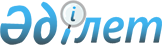 О внесении дополнения в решение акима Алатауского района города Алматы от 15 октября 2019 года № 2 "Об образовании избирательных участков по Алатаускому району города Алматы"Решение акима Алатауского района города Алматы от 5 ноября 2020 года № 3. Зарегистрировано Департаментом юстиции города Алматы 9 ноября 2020 года № 1658
      В соответствии со статьей 23 Конституционного Закона Республики Казахстан от 28 сентября 1995 года "О выборах в Республике Казахстан" и статьи 37 Закона Республики Казахстан от 23 января 2001 года "О местном государственном управлении и самоуправлении в Республике Казахстан", аким Алатауского района города Алматы РЕШИЛ:
      1. Внести в решение акима Алатауского района города Алматы от 15 октября 2019 года № 2 "Об образовании избирательных участков по Алатаускому району города Алматы" (зарегистрированный в Реестре государственной регистрации нормативных правовых актов за № 1591, опубликованный в газетах "Алматы ақшамы" от 22 октября 2019 года № 125 (5788) и "Вечерний Алматы" от 22 октября 2019 года № 126-127 (13602-13603) следующее дополнение:
      приложение к указанному решению дополнить вновь образованным избирательным участком № 593, согласно приложению, к настоящему решению.
      2. Государственно-правовому отделу аппарата акима Алатауского района города Алматы обеспечить государственную регистрацию настоящего решения в органах юстиции с последующим опубликованием в официальных периодических печатных изданиях, а также на официальном интернет-ресурсе аппарата акима Алатауского района города Алматы.
      3. Контроль за исполнением настоящего решения возложить на руководителя аппарата акима Алатауского района города Алматы Б. Карсакбаеву.
      4. Настоящее решение вводится в действие по истечении десяти календарных дней после дня его первого официального опубликования. Избирательный участок № 593 Центр: город Алматы, улица Момышулы, 1/55. Филиал № 1 государственного коммунального предприятия на праве хозяйственного ведения "Городская клиническая инфекционная больница имени И.Жекеновой".
      Границы: Территория Филиала № 1 государственного коммунального предприятия на праве хозяйственного ведения "Городская клиническая инфекционная больница им. И.Жекеновой".
					© 2012. РГП на ПХВ «Институт законодательства и правовой информации Республики Казахстан» Министерства юстиции Республики Казахстан
				
А. Калдыбеков
Приложение
к решению акима
Алатауского района
города Алматы
от 5 ноября 2020 года № 3